Programme de la journée du vendredi 15 mai 2020 : CE2Voici les activités que vous pouvez réaliser chez vous.Dictée bilan (semaine 2 – période 5) : dictée écrite au présent de l’indicatif et au futur de l’indicatif. « En mille-sept-cent-quatre-vingt-huit, l’État n’a plus assez d’argent et les récoltes sont mauvaises. Pour résoudre ce grave problème, Louis XVI convoque les états généraux. Cela ne sera pas suffisant et la révolution éclatera le 14 juillet mille-sept-cent-quatre-vingt-neuf à Paris ».Mathématiques : calcul mentalCalculer le quart. Le parent / l’enseignante dit : « Quel est le quart de… ? » 32 – 48 – 28 – 120 – 40 – 80 – 400 – 240 – 800 – 360 Réponses : 8 – 12 – 7 – 30 – 10 – 20 – 100 – 60 – 200 – 90 Français : conjugaisonJe découvre une nouvelle leçon : le passé composé avec l’auxiliaire avoir (qui complète la leçon précédente sur le passé composé). 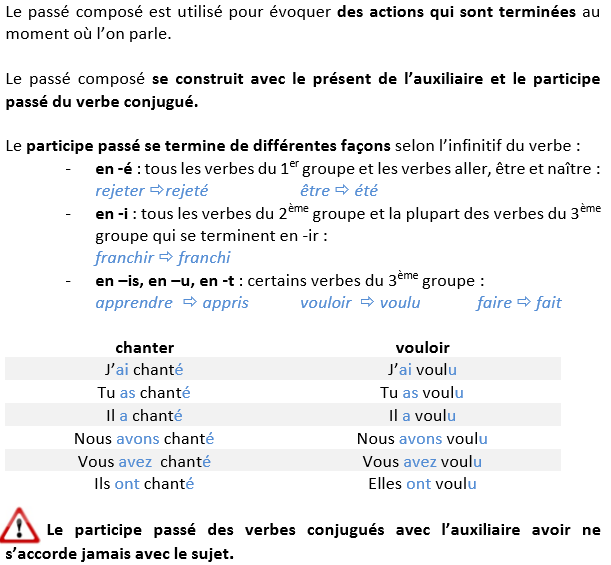 Je m’entraine : Entoure les verbes conjugués au passé composé.as couru – aimer – ai jeté – blanchit – avons accompli – apparaissaient – ont confondu – arriverez – fleuris – a apporté – avez faibli – plaire – ai cru – éclaircira – quittions – avez battu – ont raconté Quel est le participe passé de ces verbes ?Exemple : danser  dansé Conjugue ces verbes au passé composé.Mathématiques : nombresComparer, ranger et encadrer les nombres jusqu’à 9999Je reprends la leçon suivante et je retiens :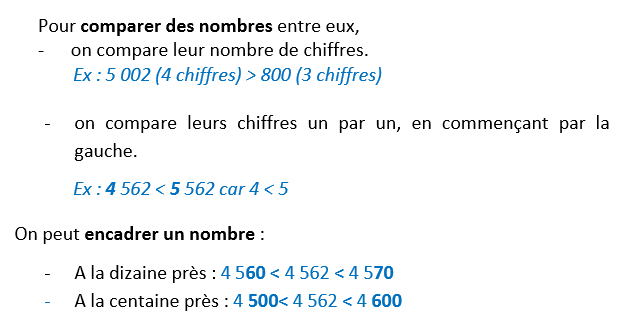 Je m’entraine :Complète ce tableau.2) Complète avec >, < ou =     a) 4 879 … 4 809          b) 9 820 … 8 920       c) 6 149 … 6 449     d) 8 079 … 9893)Range ces nombres dans l’ordre croissant 9 478     -      8 125   -      9 078      -      8 899    -     8 909  …………………. <  ………………  <  …………… <  …………….. <   ……………..Indique la valeur des nombres marqués par les flèches et place ces nombres                                                    8 806   –     8 828 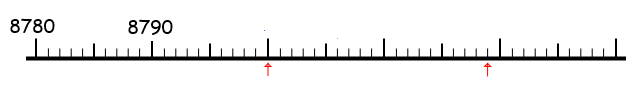 être……………………………pouvoir……………………………voir……………………………faire……………………………manger……………………………vouloir……………………………dire……………………………agir……………………………prendre……………………………aller……………………………avoir……………………………venir……………………………réussirTu ……………………………………………vouloirOn ……………………………………………demanderElles …………………………………………faireVous ………………………………………..prendreNous ………………………………………..direIls ……………………………………………voirJ’………………………………………………pouvoirIl ……………………………………………Nombre avantNombreNombre après……………… 7 890…………….………………8 000………..….3 999   ………………………………………………………………281